2005 Honda Civic EX Special Edition Sedan 4D ($2900)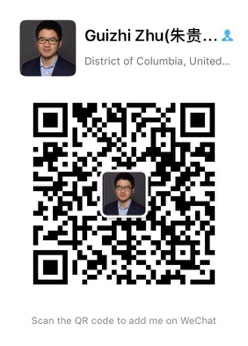 09年买入，本人是第二任owner。排量1.7L，手动挡，特别省油。有Aluminum车轮frame（不会生锈），Moonroof，四个车轮都是一年内新换的。里程10.8万Miles。详细参数请参见下图。该车有过两次事故（2010，2016），但都没有伤及车的frame或发动机等的核心或骨架部分；事故造成的损伤部件已全部换新。Right rear mirror box was recently hit by my garage door but is still working. 车况良好，除了几个cosmetic issue外没有mechanic问题。平时主要用于上下班高速路的commute。KBB estimated price $3057-$5100 (condition: good). Sell price: $2900 or best price. 欢迎试车。微信: Guizhi_Zhu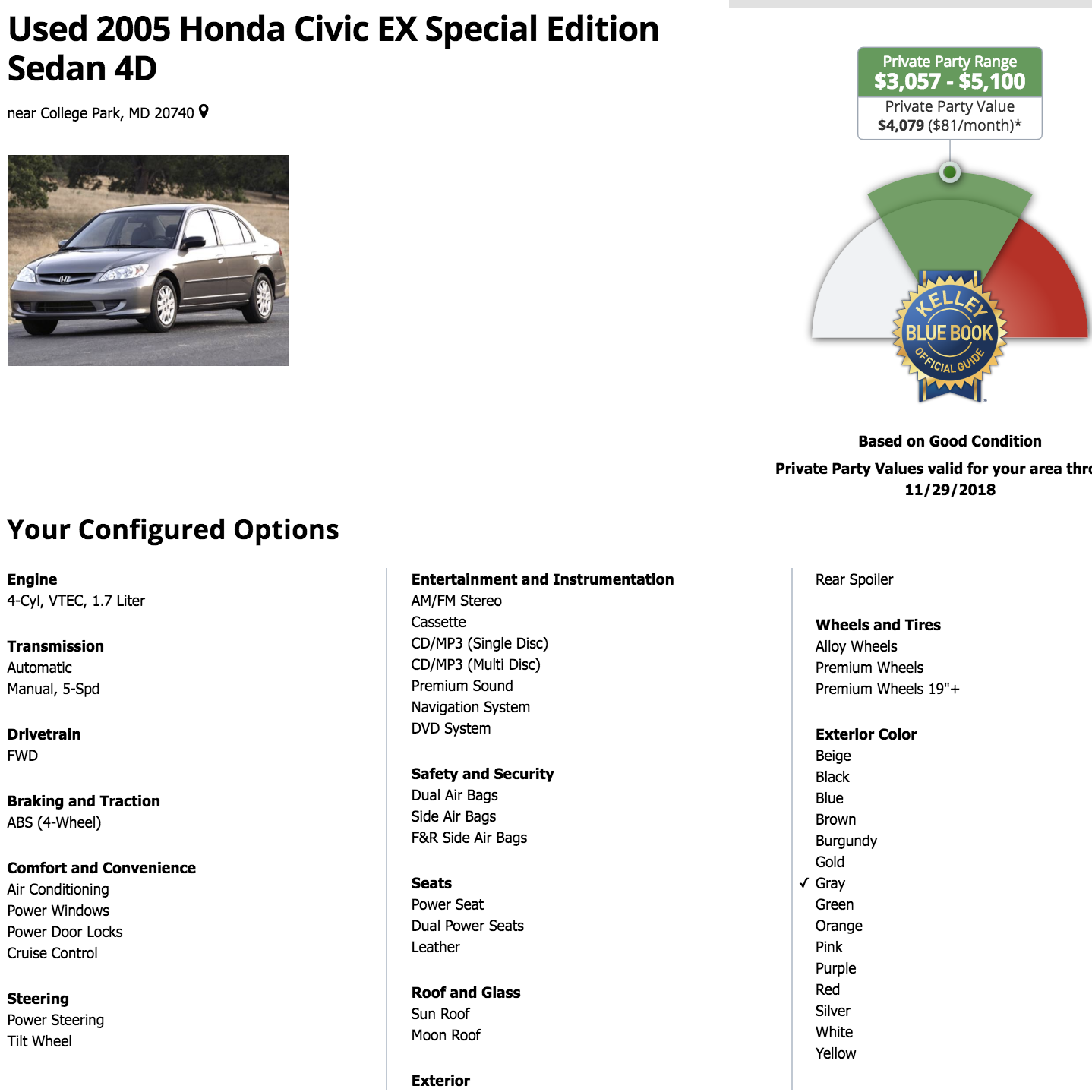 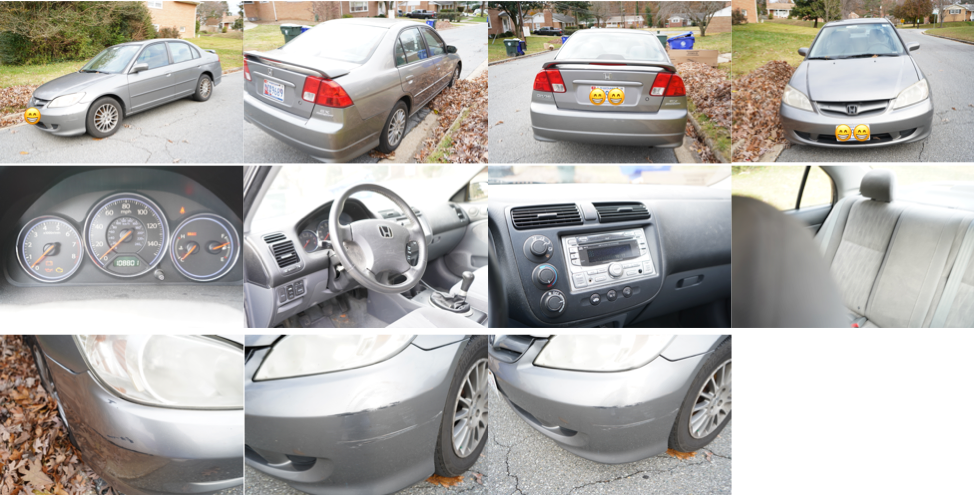 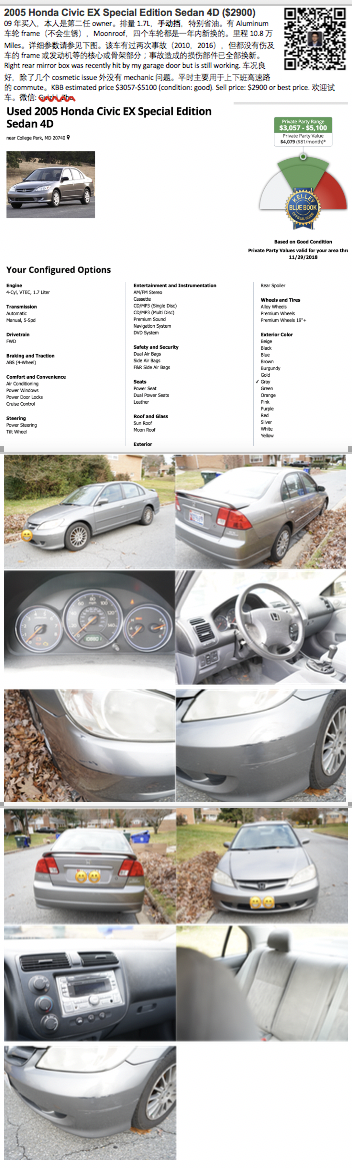 